POGLEDAJTE SLIČICE i odgovorite usmeno cijelom rečenicom na ova pitanja:Što je na slici?Što time radimo? (jedemo, igramo se, oblačimo itd.)Gdje to možemo pronaći? (gdje živi, gdje si vidio da se to nalazi ili gdje to možemo kupiti)Je li to hrana,odjeća, životinja, igračka, instrument ili prijevozno sredstvo?Pokušaj se sjetiti još nekih predmeta iz ovih kategorija (još neka životinja, igračka, instrument).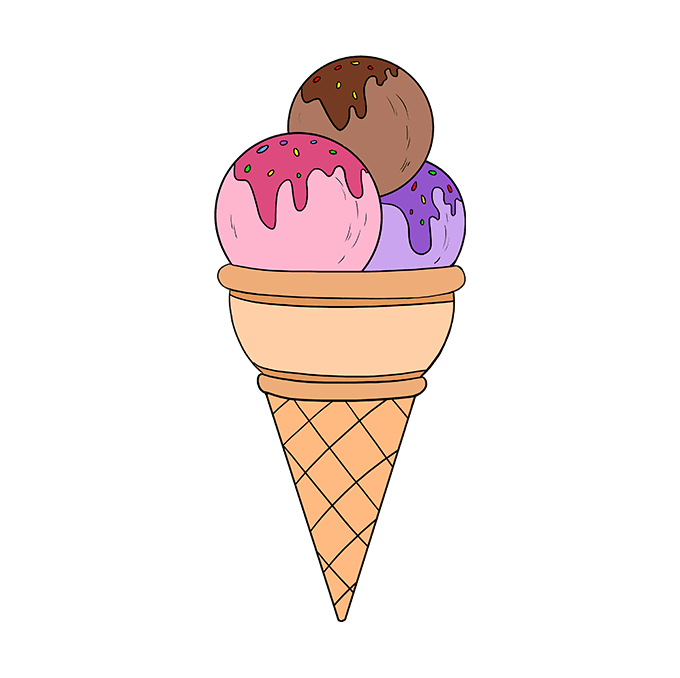 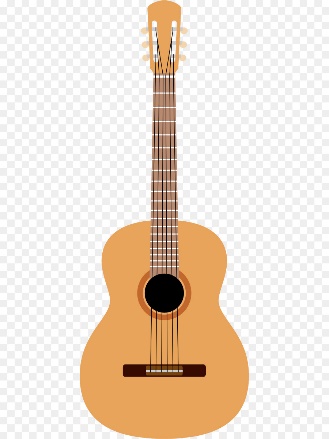 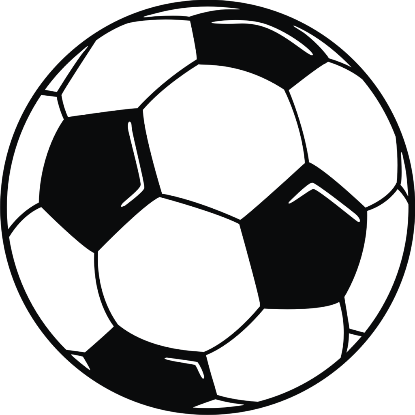 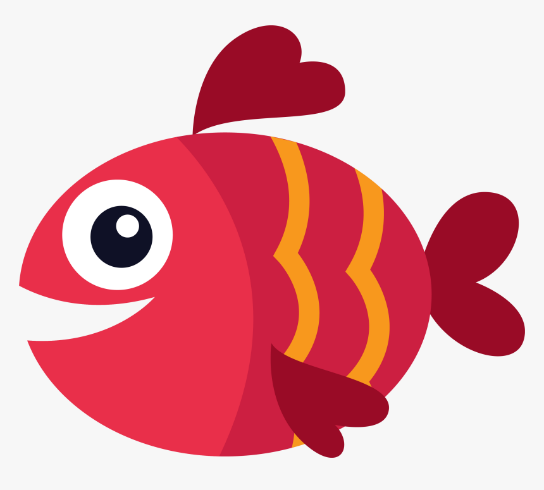 